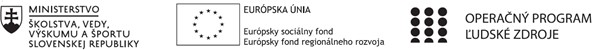 Správa o činnosti pedagogického klubuPrílohy:Prezenčná listina zo stretnutia pedagogického klubu.Fotodokumentácia.Príloha správy o činnosti pedagogického klubuPREZENČNÁ LISTINAMiesto konania stretnutia: Obchodná akadémia, Veľká okružná 32, ŽilinaDátum konania stretnutia: 13. 06. 2022Trvanie stretnutia: od 16:00 hod 	do 19:00  hodZoznam účastníkov/členov pedagogického klubu:Meno prizvaných odborníkov/iných účastníkov, ktorí nie sú členmi pedagogického klubu a podpis/y:Príloha správy o činnosti pedagogického klubuFotodokumentácia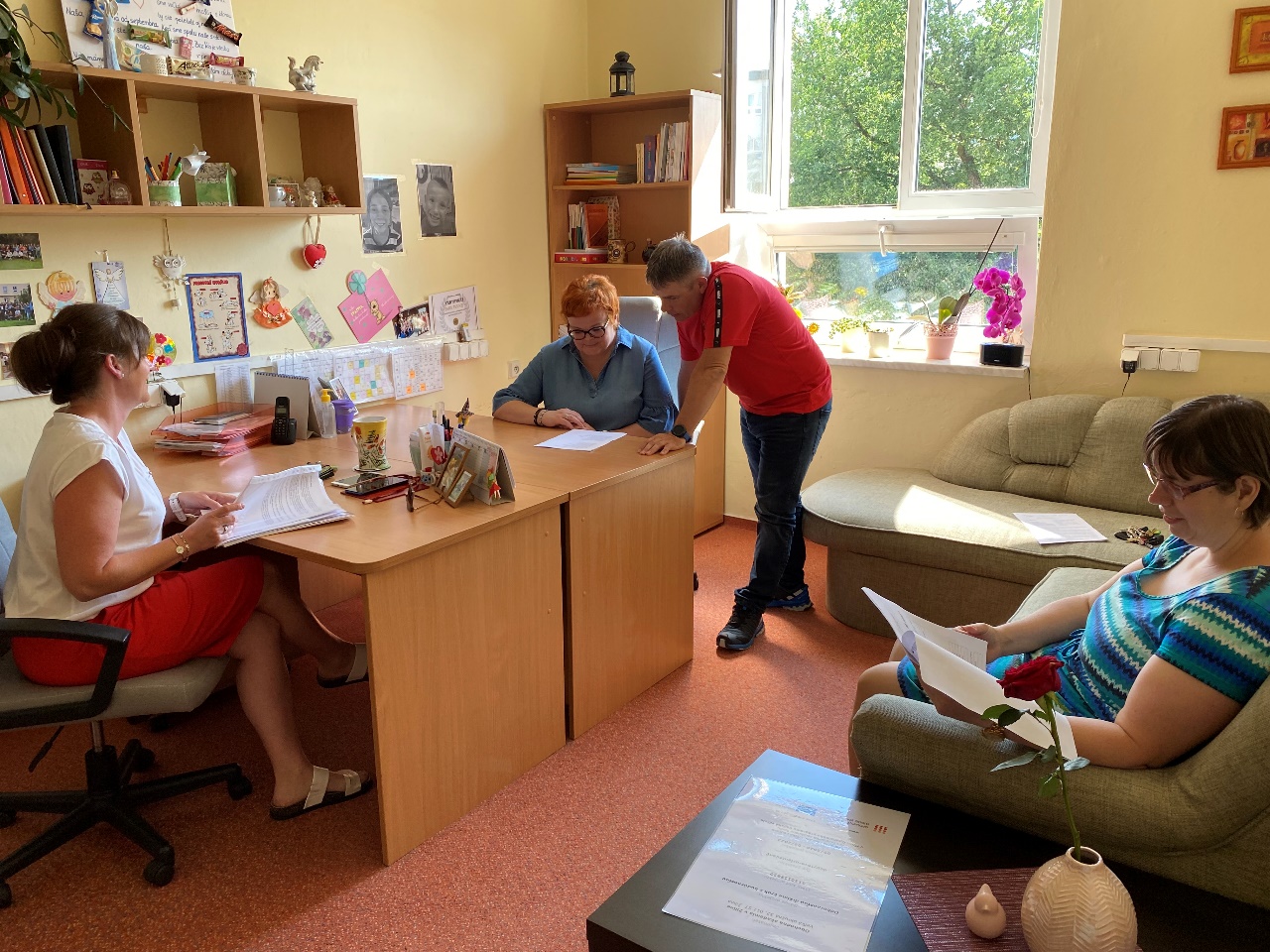 1. 	Prioritná osVzdelávanie2. 	Špecifický cieľ1.1.1 Zvýšiť inkluzívnosť a rovnaký prístup kukvalitnému vzdelávaniu a zlepšiť výsledky a kompetencie detí a žiakov3. 	PrijímateľObchodná akadémia v Žiline4. 	Názov projektuOdbornosťou držíme krok s budúcnosťou5. 	Kód projektu ITMS2014+312011Z8306. 	Názov pedagogického klubuPedagogický klub vyučujúcich matematiky, informatiky a slovenského jazyka a literatúry7. 	Dátum stretnutia pedagogického klubu13. 06. 20228. 	Miesto stretnutia pedagogického klubuObchodná akadémia, Veľká okružná 32, Žilina9. 	Meno koordinátora pedagogického klubuIng. Rudolf Zrebný10. 	Odkaz na webové sídlo zverejnenej správywww.oavoza.sk11. Manažérske zhrnutie:      Na stretnutí pedagogického klubu členovia diskutovali o dôležitosti autoevalvácie učiteľa v rozvoji čitateľskej gramotnosti – výpovede žiakov (vyjadrenie názorov žiakov, reflexia, hodnotenie a sebahodnotenie procesu a výsledkov učenia sa).12. Hlavné body, témy stretnutia, zhrnutie priebehu stretnutia:Privítanie členov pedagogického klubu.Oboznámenie sa s rámcovým programom stretnutia.     V rámci diskusie sa členovia klubu zhodli v tom, že je predovšetkým dôležité nastavenie kritérií autoevalvácie učiteľa vo vzťahu ku žiakovi:Viem diagnostikovať vývinové a individuálne charakteristiky žiakov.Viem stanoviť učebné ciele orientované na žiaka.Viem motivovať žiakov k učeniu.Viem nadviazať kontakt so žiakmi.Kladiem žiakom zrozumiteľné inštrukcie pre činnosť.Rozvíjam vyššie úrovne poznávania žiakov, logické myslenie, kritické myslenie, analýzu, tvorivosť.Rozvíjam personálne zručnosti žiakov (samostatnosť, zodpovednosť, sebadôveru, sebahodnotenie, sebaúctu, sebamotiváciu...)Rozvíjam sociálne zručnosti žiakov (spoluprácu a kooperáciu, empatiu, vzájomnú pomoc, komunikáciu...)Viem stanoviť kritériá hodnotenia a sumatívne hodnotiť žiaka. Rešpektujem názory žiakov, podporujem ich vyjadrovanie.Viem riešiť konflikty v triede.Som žiakmi akceptovaný/á, mám prirodzenú autoritu.13. Závery a odporúčania:     V medzinárodnom meraní čitateľskej gramotnosti sa uvádzajú tri činnosti, ktoré sú zovšeobecnením pôvodnej škály piatich procesov čítania v testovaní čitateľskej gramotnosti:Nájdenie a získanie informácie (Získavanie informácií).Integrácia a interpretácia (Utváranie širšieho porozumenia a rozvíjanie interpretácie).Uvažovanie a hodnotenie (Uvažovanie a hodnotenie obsahu textu, Uvažovanie a hodnotenie formy textu).     Ak sa žiak naučí dobre porozumieť akémukoľvek textu, zlepší sa jeho výkon a bude to mať vplyv aj na jeho študijné výsledky. Naučiť sa rozumieť textu sa dá osvojením si rôznych postupov a algoritmov regulujúcich proces čítania a porozumenia.Čitateľské stratégie sa realizujú v troch fázach práce s textom: pred čítaním, počas čítania a po čítaní:pred čítaním sa žiak pripraví, porozmýšľa, čo o téme vie, ozrejmí si ciele čítania, aktivizuje svoj záujem o čítanie,počas čítania sleduje vlastné porozumenie textu – všíma si súvislosti v texte i v spojitosti so širším kontextom, robí si v texte vlastné poznámky, značky, predpokladá vývoj deja, overuje si porozumenie textu riešením čiastkových úloh,po čítaní rieši úlohy a otázky k textu, aktualizuje informácie z textu pre vlastné potreby, vyhodnocuje, či bola použitá stratégia efektívna.     Rozvíjanie čitateľskej gramotnosti je súčasťou širšej  gramotnosti – funkčnej gramotnosti.14.	Vypracoval (meno, priezvisko)Mgr. Adriana Mošatová15.	Dátum13. 06. 202216.	Podpis17.	Schválil (meno, priezvisko)JUDr. Jana Tomaníčková18.	Dátum13. 06. 202219.	PodpisPrioritná os:VzdelávanieŠpecifický cieľ:1 . 1 . 1 Zvýšiť inkluzívnosť a rovnaký prístup ku kvalitnému vzdelávaniu a zlepšiť výsledky a kompetencie detí ažiakovPrijímateľ:Obchodná akadémia v ŽilineNázov projektu:Odbornosťou držíme krok s budúcnosťouKód ITMS projektu:312011Z830Názov pedagogického klubu:Pedagogický klub vyučujúcich matematiky, informatiky a slovenského jazyka a literatúryč.Meno a priezviskoPodpisInštitúcia1.Ing. Rudolf ZrebnýOA v Žiline2.Mgr. Zdenka DubcováOA v Žiline3.Mgr. Adriana MošatováOA v Žiline4.PaedDr. Lenka KulichováOA v Žilineč.Meno a priezviskoPodpisInštitúcia